AUSTRALIAN  GRADUATE WOMEN Inc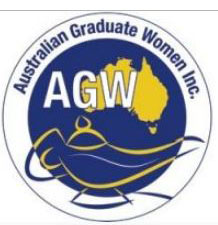 2024 APPLICATION FORMTwo (2) Barbara Hale Fellowships: Value $8,000 eachOne (1) Jennifer Strauss Fellowship: Value $8,000Guidelines: It is essential that you read the Guidelines before commencing this form as they contain all necessary information. It should not be necessary to request extra information. Eligibility: Available to women who are Australian citizens or permanent residents of Australia and have completed at least the equivalent of one year of a PhD degree by research in any disciplinary field at an Australian university. Barbara Hale Fellowships are open to applicants in any disciplinary field; the Jennifer Strauss Fellowship is reserved for applicants in the Humanities.Purpose: The funds are to be used for a specific project or purpose that will extend the nature and/or scope of the current PhD research program and the applicant’s specialised research knowledge or skills.Tenure (length) of proposed project:  Project must start on or after 1 June 2024 and be completed by 31 July 2025 OR thesis submission date, whichever is the earlier.Closing Date for Applications: Midnight Eastern Standard Time (AEST) Friday, 8 March 2024.Application: There is a single application form for all Fellowships. Applications must be completed and submitted on the official form provided. Send completed Application Form and relevant attachments in a single pdf file to AGW Fellowships Officer agw.fellowships.officer1@gmail.com The AGW Selection Committee will determine the appropriate award for each recipient. NAME: OTHER DETAILS:ACADEMIC QUALIFICATIONS (from most recent):CURRENT ENROLMENT AND PROPOSED PROJECT: Signature:        (either electronic or typed is acceptable).                              				     Date:      *** It is important to read and complete the Checklist on the next page.CHECKLIST: NB: Applications must arrive by midnight AEST Friday, 8 March 2024. Late applications will not be considered.Ensure that you have attached and/or included the following essential documentation: - completed application form and supporting documents as a single pdf document your contact details evidence of Australian citizenship or permanent residency copy of your academic record and award of degree(s) evidence of current enrolment  evidence of arrangements for any overseas elements of project names and contact details of 2 referees any other supporting information you wish to add (please keep this to a minimum) brief summary of the project suitable for publicity purposes. agreement to the Conditions of the Fellowship   signature and date on the application form (typed signature is acceptable).Family Name Given NamesPreferred First Name Date of BirthAre you an Australian citizen?Yes       No If not, are you a permanent Australian resident?If not, are you a permanent Australian resident?If not, are you a permanent Australian resident?Yes       No Mailing Address Mobile Number Telephone (H) (include area code)E-mail Address123YearInstitutionAwardSurname conferred under (if different)List up to three Academic prizes and awards (see Guidelines)Degree       Faculty/School       Institution       Proposed Dates of the Project for which the Fellowship is sought (it must be completed before the submission date for the PhD)Commencement Date (must be on or after 01 June 2024)      Expected Completion Date      Expected date for submission of PhDPhD Thesis TitleSummary of your current PhD research (limit of 400 words).List up to 6 of your publications or conference presentations relevant to the PhD researchTitle of project proposed for FellowshipDescribe the proposed project, explaining how it will extend your PhD research and/or Research skills (limit of 400 words)How will the Fellowship Funds be usedDetails of Budget If the project requires funding in excess of the scholarship amount, how will you fund the differenceOther financial support already granted or for which you have applied or resulting from paid employmentAdditional brief supporting information: (see Guidelines) Name and Contact Details of Academic Referees Brief Summary for Publicity Purposes (see Guidelines)Conditions of the Award If successful, I agree to supply a photograph to be used for publicity purposes. If successful, I agree to publication by the AGW of my name, photograph and description of the funded project. If successful, I agree to acknowledge a) the AGW Fellowship by name and b) AGW’s financial support in any publication (including any thesis) that results from the work undertaken  If successful, I will provide a report to AGW within three (3) months of the date proposed for conclusion of the project.  If forced to change my initial schedule through unforeseen or unavoidable circumstances, I will obtain prior written approval from the AGW Fellowship Officer. If successful, I agree to supply a photograph to be used for publicity purposes. If successful, I agree to publication by the AGW of my name, photograph and description of the funded project. If successful, I agree to acknowledge a) the AGW Fellowship by name and b) AGW’s financial support in any publication (including any thesis) that results from the work undertaken  If successful, I will provide a report to AGW within three (3) months of the date proposed for conclusion of the project.  If forced to change my initial schedule through unforeseen or unavoidable circumstances, I will obtain prior written approval from the AGW Fellowship Officer.